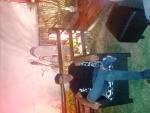 OBJETIVO PROFESIONAL [ Escribir Objetivo profesional ]EXPERIENCIASTAR SERVICIOS EMPRESARIALES- NEXO -COSAYSA AGUAS DEL NORTE 2/2013-0/0-- Selecciona -- ((Seleccionar))  1.	Mantenimiento en la Firma Massalin particulares2.	Chofer3.	Encargado del mantenimiento de antenas de telecom4.	Encargado mantenimiento de telefonía5.	Supervisor de mantenimiento con personal a cargo.6.	Encargado de deposito en Cosaysa-Aguas del norteFORMACIÓN Economia y gestion de las organizaciones 12/2010BUP / COU (Bachillerato) / Secundaria . Marketing Colegio Secundario N° 5045 “Senado provincial. saltaFORMACIÓN COMPLEMENTARIAHABILIDADES/CAPACIDADESIDIOMASINFORMÁTICAINFORMACIÓN ADICIONALhttp://figueroarodrigo0710.MiCVweb.com. Habilidad 1Habilidad 2Habilidad 3Habilidad 4Habilidad 5Habilidad 6